Ул. Вишерская д.22. Замена Армстронга после протечек.Фото:                                                     до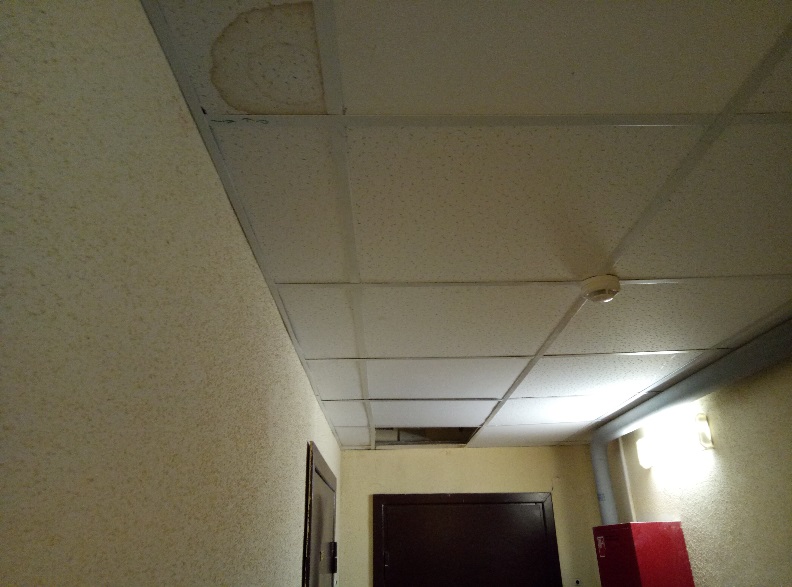 Фото:                                                                  Во время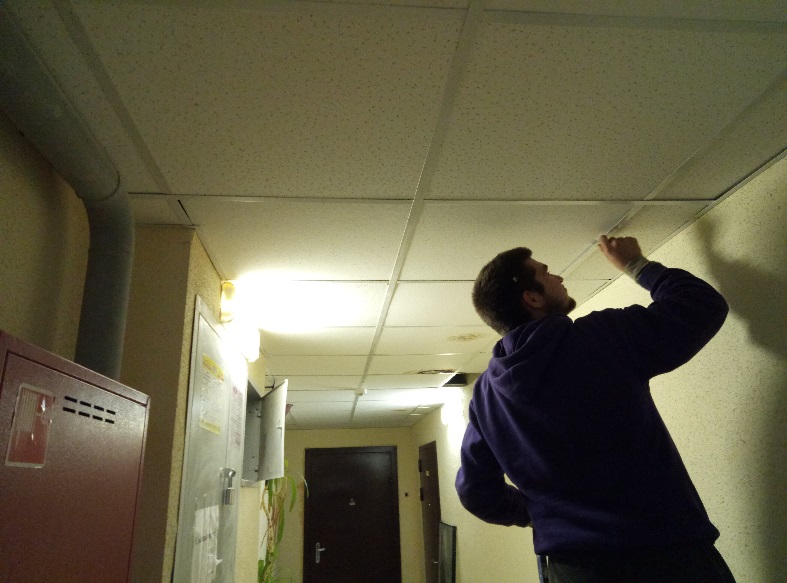 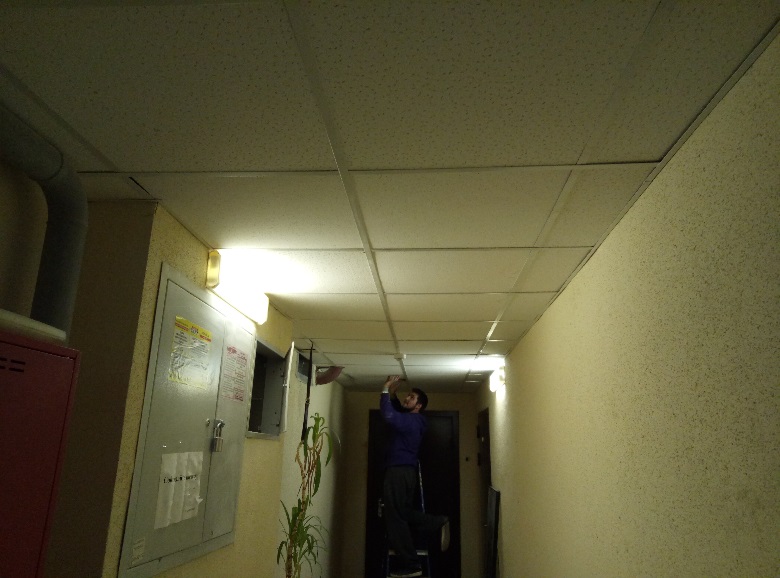 Фото                                                                         После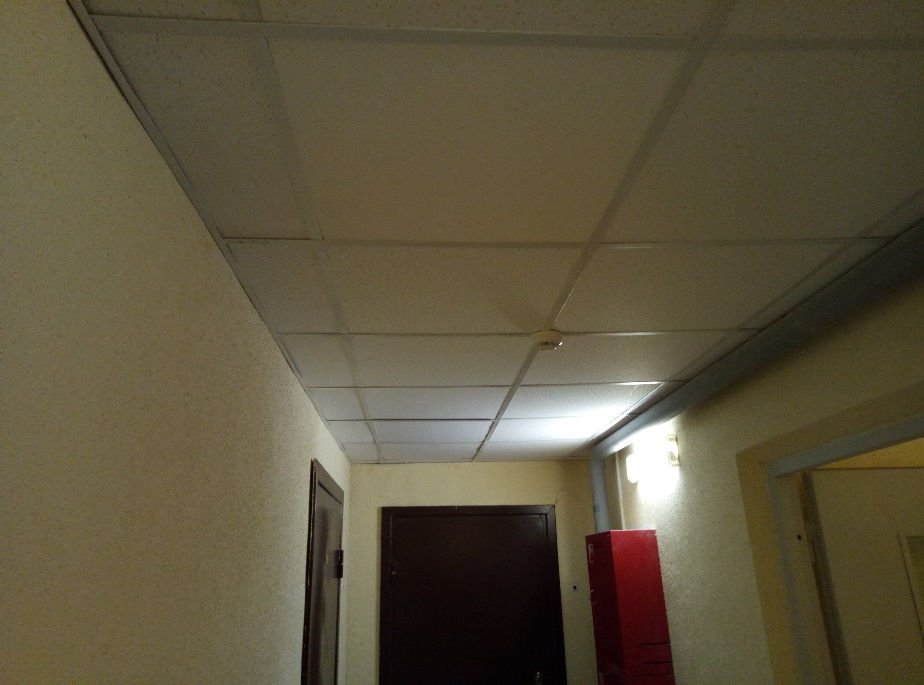 